ZÁPIS  DO  MATEŘSKÉ  ŠKOLY  KONICE, příspěvkové organizaceŘeditelka školy stanovila termín zápisu na úterý 4.5.2021 od 8.00 do 15.30 hodinastředu 5.5.2021 od 8.00 do 11.30 hodinbez přítomnosti dětíŽádost o přijetí dítěte k předškolnímu vzdělávání je možné podat jednou z možných variant:Preferujeme osobní podání v mateřské škole (vstup ze školní zahrady).V případě karantény či izolace ve stanovené době zápisu volejte na telefonní číslo 582 396 170 pro dohodnutí jiného termínu (žádosti lze podávat v době od 2.5. do 16.5.)Ředitelka MŠ přijímá děti dle stanovených kritérií (na stránkách www.mskonice.cz), výsledky budou zveřejněny na stránkách školy a na vývěsce školy nejpozději 30 dnů od podání žádosti pod přiděleným registračním číslem.Registrační číslo bude přiděleno při osobním podání do rukou zákonného zástupce, při distančním podání žádosti poštou nebo datovou schránkou.Potřebné dokumenty k přijetí dítěte do mateřské školy si můžete vyzvednout v MŠ nebo stáhnout na www.mskonice.cz:Žádost o přijetí dítěte k předškolnímu vzdělávání s potvrzením pediatra o očkování dítěte (netýká se dětí s povinným předškolním vzděláváním)Rodný list dítěte (při bezkontaktním zápisu kopie)Občanský průkaz zákonného zástupce (při bezkontaktním zápisu kopie)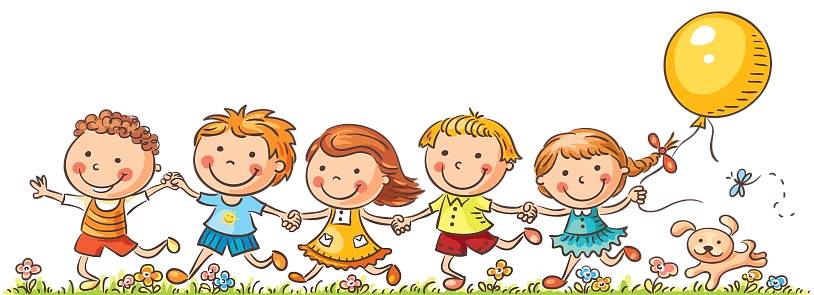                                                                                                                  více na www.mskonice.cz